Образовательная область «Речевое развитие» по теме «Спорт»Ежедневно проводите с детьми простые упражненияУпражнение «Бегемотик» Максимально широко открываем рот. Закрываем рот. Упражнение «Поцелуй маму» Вытягиваем губы трубочкой. Упражнение «Покажи зубки» Растягиваем губы в улыбке. Упражнение «Прогулка» Движение языка вперед-назад, вправо-влево. Упражнение «Надуй щеки» Поочередно надуваем и втягиваем щеки- «Щеки толстые-худые» Упражнение «Язычок гуляет» Язычок пошел гулять. (Широкий расслабленный язык на нижней губе.) В домик спрятался опять. (Язык за нижними зубами.)Познакомьте детей с видами спорта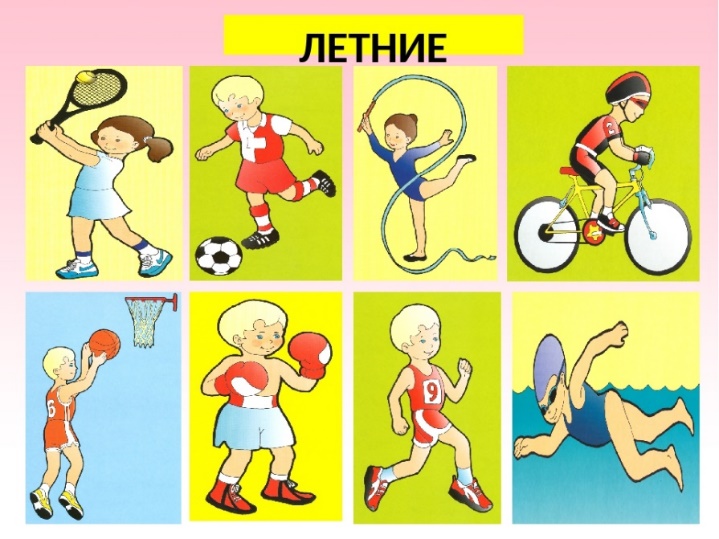 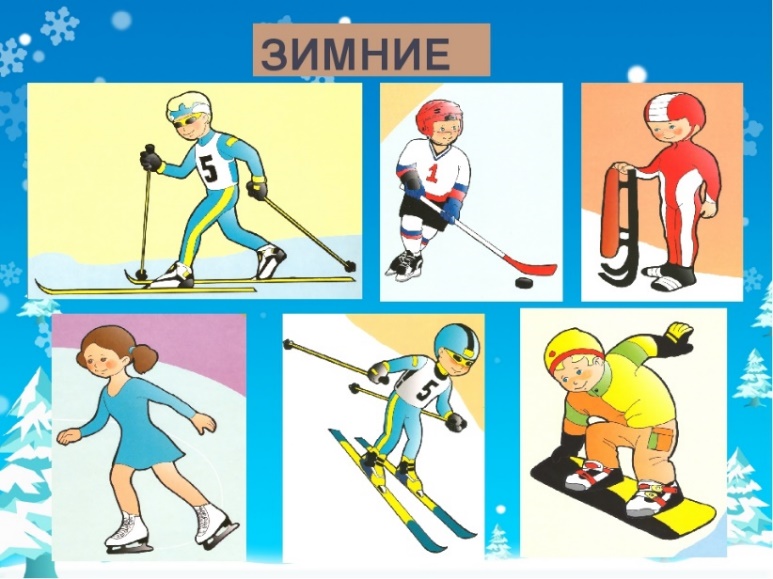 Загадайте детям загадкиБьют его, а он не плачет.Только выше, выше скачет (мяч).Льется речка – мы лежим.Лед на речке – мы бежим (коньки). Бегут по дорожкеДоски и ножки (лыжи).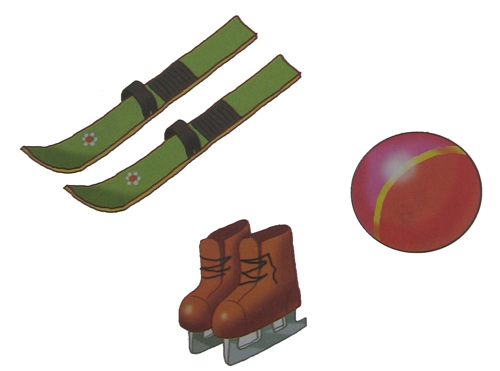 Упражнение: "Кто это?"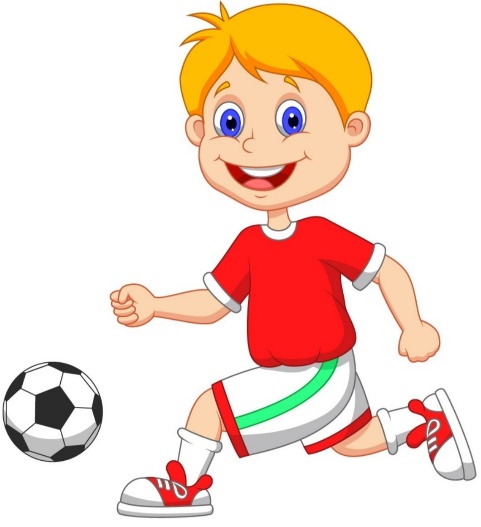 Это футболист - он играет в футбол. Это хоккеист- он играет в хоккей.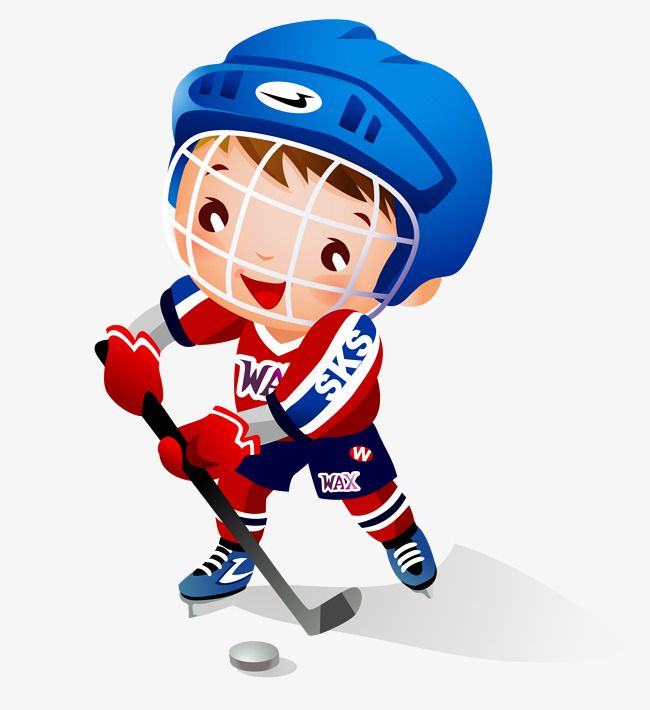 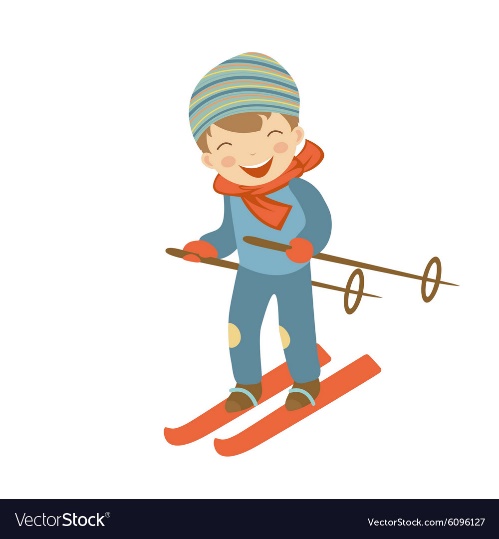 Это лыжник -он катается на лыжах.Чтение художественной литературы.Познакомьте детей с стихотворением А. Барто "Девочка чумазая". Задайте вопросы: Понравилось стихотворение?О ком это стихотворение?Почему девочку назвали чумазой?Как девочка объяснила, почему у нее грязные ладошки?А как девочка объяснила, что у нее носик черный - будто закопченный?Отмылись ли ладошки, носик, пяточки? Как?Стала девочка белая, ничуть не загорелая. Почему? А. Барто "Девочка чумазая"— Ах ты, девочка чумазая,где ты руки так измазала?Чёрные ладошки;на локтях — дорожки.— Я на солнышкележала,руки кверхудержала.ВОТ ОНИ И ЗАГОРЕЛИ.— Ах ты, девочка чумазая,где ты носик так измазала?Кончик носа чёрный,будто закопчённый.— Я на солнышкележала,нос кверхудержала.ВОТ ОН И ЗАГОРЕЛ.— Ах ты, девочка чумазая,ноги в полосыизмазала,не девочка,а зебра,ноги-как у негра.— Я на солнышкележала,пятки кверхудержала.ВОТ ОНИ И ЗАГОРЕЛИ.— Ой ли, так ли?Так ли дело было?Отмоем всё до капли.Ну-ка, дайте мыло.МЫ ЕЁ ОТОТРЁМ.Громко девочка кричала,как увидела мочалу,цапалась, как кошка:— Не трогайтеладошки!Они не будут белые:они же загорелые.А ЛАДОШКИ-ТО ОТМЫЛИСЬ.Оттирали губкой нос —разобиделась до слёз:— Ой, мой бедныйносик!Он мылане выносит!Он не будет белый:он же загорелый.А НОС ТОЖЕ ОТМЫЛСЯ.Отмывали полосы —кричала громким голосом:— Ой, боюсь щекотки!Уберите щётки!Не будут пятки белые,они же загорелые.А ПЯТКИ ТОЖЕ ОТМЫЛИСЬ.— Вот теперь ты белая,Ничуть не загорелая.ЭТО БЫЛА ГРЯЗЬ.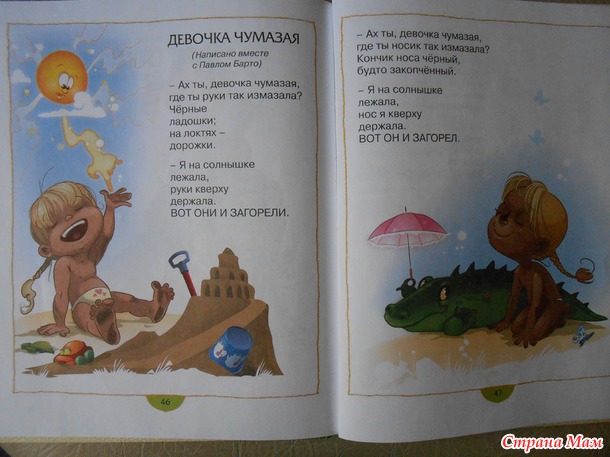 